PRESENTACIÓN ESTÁNDAR DE MEMORIA Y BALANCE 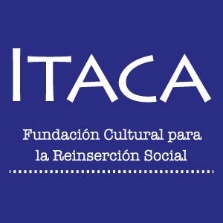 DE ORGANIZACIONES DE LA SOCIEDAD CIVIL FECU SOCIAL SIMPLIFICADA - 2018Fecha de publicación:Período reportado: 1° de Enero al 31 de Diciembre de 2018Carátula Identificación Información de la organización Gestión(* No se incluyen $ 2.499.938 de Fundación Colunga porque esa cuota se depositó en enero 2019)  (**) A partir de 2018 contamos con registros más exactos de la asistencia de los jóvenes a los talleres. La asistencia es voluntaria, por eso es valioso este indicador. Además agregamos indicadores de frecuencia de asistencia por joven,  los que se explican más adelante.i. Persona de contacto: Alejandra Michelsen  982334776/ itaca@fundacionitaca.cl/alejandramichelsen@vtr.netInformación general y de contextoCarta del máximo responsable de la organización2018 fue un año de  grandes aprendizajes para la Fundación, ya que gracias al  Concurso Emprende el Viaje, de Fundación Colunga (fueron 7 ganadores entre 150 postulantes) pudimos contar con asesoría de primer nivel y recursos para diseñar y mejorar una metodología en base a nuestra experiencia de años al interior de cárceles juveniles. Al analizar nuestro trabajo definimos que nuestras áreas de impacto son: vínculo; autoconocimiento  y construcción de subjetividad ; y desahogo y expresión de emociones. Titulamos a la  metodología que impacta en estas tres áreas Puentes de Creación. Bajo este título incorporamos además actividades que llamamos Palomas Mensajeras,  que incorporan el intercambio de escritos, obras pictóricas  y mensajes de apoyo con distintos grupos de la sociedad, lo que incide muy positivamente en des-estigmatizar a los jóvenes infractores de ley. Una actividad significativa en este plano  fue la realización por parte de  los jóvenes de dibujos para ciegos, los que se llevaron  a un centro para no videntes y se grabó su reacción y mensajes de agradecimiento para los autores de los cuadros. En Itaca entendemos que la cultura es un proceso relacional y que incluir a adolescentes marginados social y culturalmente  es respetar derechos básicos que debieran reinar en toda sociedad. Con este enfoque definimos nuestra Misión de acuerdo a los siguientes puntos:Invitación a los/as jóvenes privados de libertad a participar de la escritura, lectura, expresión artística y actividades culturales de manera sistemática y continua para disminuir los efectos de la prisionización. Desarrollar  en base al aprendizaje mutuo metodologías que se focalicen en mejorar el vínculo, la construcción de subjetividad y la expresión de emociones de personas en prisión. Disminuir la estigmatización de los jóvenes infractores de ley al mostrar su potencialidad y mundo interno a través de escritos y creación artística que fomenten la diversidad cultural.Construir una relación con ellos/as al interior de los centros de reclusión y apoyarlos/as en su proceso de reinserción una vez que estén en libertad, para que los avances logrados se concreten en un nuevo proyecto de vida que les permita continuar su desarrollo educacional y cultural.              Y reforzamos nuestra visión: Ser un referente para el trabajo inclusivo con jóvenes en prisión, utilizando como medios de vinculación la cultura y expresión artística. Formar equipos de trabajo que logren una vinculación personalizada con jóvenes en prisión para que puedan acompañarlos a concretar proyectos de vida que los saquen de la marginalidad social y cultural. Ampliar la mirada de autoridades y sociedad civil acerca de la manera de abordar en profundidad y sin prejuicios la realidad de la delincuencia y la reinserción, bajo un enfoque de derechos.Generar investigación que aúne la experiencia y la teoría, para avanzar tanto en la investigación como en la intervención en cárceles desde la cultura. Ofrecer un espacio de desarrollo integral a los jóvenes que salen en libertad que les permita desarrollar sus capacidades y construir un proyecto de vida significativo.En cuanto a nuestras actividades, en el Centro Metropolitano Norte Til Til, centro que concentra el mayor número de jóvenes condenados bajo la Ley de Responsabilidad Penal Adolescente, realizamos tres talleres semanales, logrando una asistencia voluntaria anual de 127 Jóvenes, y en el Centro de Reclusión Cerrado y Centro de Internación Provisoria de San Bernardo se llegó a 65 jóvenes en el año. Por último, en el Centro de Reclusión Cerrado de Santiago dimos un taller de terapia narrativa con mujeres entre abril y julio del año pasado, con una asistencia de 10 mujeres recluidas. Así, aumentamos la asistencia de jóvenes a un total de 195 jóvenes en los tres centros, un significativo aumento respecto a los 68 usuarios que asistieron en 2017 (*). Si bien este aumento se explica en buena parte por el proyecto Colunga, lo que no se repite en 2019, sí es importante destacar que se trata de una cifra histórica para la fundación, y que demuestra la capacidad de la Fundación para expandir nuestras actividades. Como nuestros talleres son de asistencia voluntaria y los jóvenes en prisión en ocasiones son cambiados de casa, salen con beneficio o son llamados a actividades del centro, la rotación es alta. Por esta razón este año incluimos el estudio de la tasas de permanencia, con los siguientes resultados: En Til Til en promedio los jóvenes asistieron a  3,9 sesiones, en San Bernardo a 1,5 sesiones y en CRC Santiago a  5,4  sesiones. Nuestros actuales registros también nos permiten realizar seguimientos de asistencia personales y de esa manera conocer a futuro el efecto de asistir a un número significativo de sesiones, de acuerdo a los objetivos trazados.En cuanto a la creación de las sesiones de talleres, a partir del segundo semestre modificamos nuestra manera de planificar los talleres, pasando de un diseño hecho por cada tallerista y compartido a los demás, a realizar reuniones semanales para crear y probar los ejercicios en forma grupal. Esto ha permitido enriquecer nuestras talleres por el aporte de distintas disciplinas (entre nuestros talleristas hay literatos, actrices, antropólogas, periodistas, educadoras diferenciales, además de los voluntarios)  y además experimentar el impacto que los ejercicios tienen en el equipo. Lo avanzado en esta materia nos permitirá construir en 2019 un plan de capacitación para expandir nuestra metodología y entregar una inducción a nuestros futuros talleristas. Además, desarrollamos una completa batería de bitácoras y fichas de registro de cada sesión, en un proceso de mejoramiento continuo.Respecto de nuestros talleres complementarios, y en este mismo afán de innovar, en el CIP-CRC de San Bernardo se desarrolló un proyecto de Observación de Aves y posterior dibujo de un mural, con gran aceptación de los jóvenes internos. A esto se agregó un taller de rap en CMN Til Til, y una charla a cargo de Fundación Probono que explicó a los jóvenes de ese mismo centro las maneras de acceder a distintos beneficios sociales cuando salgan en libertad. En Navidad desarrollamos presentamos una obra teatral y un espectáculo musical. Nuestra estrategia en este plano es generar en el mediano plazo un programa más estable de actividades que complementen nuestros talleres, porque ver rostros distintos y conocer distintas expresiones culturales es muy valorado por los/as adolescentes privados de libertad. En innovación en este plano agregamos este año, por primera vez, actividades con jóvenes que estuvieron en prisión y que fueron a contar su experiencia. Uno de ellos fue Luis Villegas, que trabajó como tallerista de la fundación durante todo el año, y el otro es Mixael Ortíz, que acudió a contar su historia y hablar con los internos en varias ocasiones. El impacto que los testimonios de reinserción tienen en los jóvenes quedó registrado en un video que servirá para futuras intervenciones. A estas actividades complementarias acudieron 102 jóvenes, muchos de los cuales acuden a nuestros talleres permanentes. En el área de Acompañamiento post-sanción, gestionamos el ingreso de un joven que había salido en libertad hace cerca de 5 años y que había recaído en la drogadicción y alcoholismo a la comunidad terapéutica Yo vivo Chile,de Pichilemu, donde terminó su proceso de 9 meses con éxito. Este tipo de apoyo se realizó por primera vez, ante el drama de las adicciones que presenciamos constantemente. Ofrecimos la misma oportunidad a otros dos jóvenes, los que lamentablemente dejaron el tratamiento (en mayo de 2019 supimos que uno de ellos  ha logrado estar varios meses sin consumir). El tema de las drogas es fundamental en este apoyo, y es uno de los desafíos que tenemos ya que no somos expertos ni contamos con las respuestas adecuadas por el momento. Apoyamos además a 5 jóvenes con distintas necesidades puntuales, como el arriendo de una pieza, reuniones permanentes, consejos, pago por trabajos esporádicos, con el objetivo de evitar que la frustración ante las necesidades de alojamiento y sustento los llevarán a volver a cometer delitos, pero ante todo para que sintieran que contaban con una mínima red de apoyo. Estamos trabajando para desarrollar un programa de acompañamiento sólido, que nos permita aprovechar el vínculo que generamos con los jóvenes al interior de los centros y construir con ellos mejores alternativas post-sanción.Una actividad de gran significado fue la celebración de la navidad para jóvenes de CMN Til Til y CIP CRC San Bernardo, gracias al financiamiento de Raylex, que nos apoya hace años en esta sensible fecha para los jóvenes en prisión. En la celebración se entregó una bolsa de género personalizada (había un texto escrito por el joven en nuestros talleres) que contenía libros y sorpresas, se preparó un desayuno y un espectáculo de cuenta cuentos (Til Til) y otro de música (San Bernardo). Agradecemos el apoyo de Sename y de las voluntarias de Trabajo Social de la Universidad de Chile, así como de las empresas Sadia y Artisan, que nos donaron el desayuno.En relación con la sociedad, editamos el libro Til Til: historias abiertas en un centro cerrado, con textos escritos por los jóvenes de CMN Til Til, a cuya presentación en el Centro Cultural de Til Til acudió un joven que estaba en ese momento en prisión. Este apoyo del Sename y Gendarmería marcó un hito importante para la fundación, ya que por primera vez se permitió la salida de un joven interno a  nuestras actividades de externalización. A la ceremonia acudieron estudiantes de Til Til y se donaron ejemplares del libro para la biblioteca municipal de Til Til.También se hizo una nueva presentación de la obra de teatro Algo en el Centro Cultural de España, obra co-escrita y actuada por Luis Villegas, la que fue aplaudida por cerca de 80 asistentes.En términos de incidencia, ingresamos al Comité de Reinserción, liderado por la Comunidad de Organizaciones Solidarias y compuesto por las principales fundaciones que se dedican a la reinserción en el país. El objetivo de este comité es influir en las políticas públicas y las empresas para ampliar las oportunidades de las personas que salen en libertad de iniciar un nuevo proyecto de vida. Además, en el marco de Colunga, pudimos realizar 6 videos y subirlos a la plataforma youtube, para sensibilizar acerca de la potencialidad de los jóvenes recluidos y su necesidad de ser mirados desde sus capacidades y no desde sus carencias o historial delictivo.          En cuanto a financiamiento nuestra mayor fuente de ingresos continúa siendo por proyectos, que este año se concentraron en privados. En 2018 logramos adjudicarnos Chile de Todos y Todas, del Ministerio de Desarrollo Social, por un total de $ 19.999.842., el que será desarrollado en 2019. En el plano fue importante la implementación del sistema de Pago Automático de Cuentas, PAC, que ha facilitado este proceso de donación, Finalmente, en 2018 se logró consolidar un trabajo en equipo que nos enorgullece, liderado por nuestra Coordinadora General Belén Peralta. Agradecemos especialmente el apoyo de nuestros voluntarios Carola Scheuch, Nancy Cerda y Juan Vallejos, así  como al voluntariado temporal. En 2018 contamos con el apoyo de Núcleo, del Departamento de Trabajo Social de la Universidad de Chile, que realizó un estudio acerca de de los factores que inciden en el Acompañamiento post-sanción de los jóvenes, el que será de gran ayuda para nuestros futuros proyectos.El fortalecimiento de nuestro trabajo se debe también a la colaboración constante de Asociación Chilena Pro Naciones Unidas (ACHNU), que nos ha ayudado a lograr un mejor diálogo con los jóvenes privados de libertad. Asimismo hemos reforzado los lazos de apoyo con Servicio Nacional de Menores, lo que es fundamental para poder realizar nuestro trabajo.             Tenemos importantes desafíos para el futuro, el primero es lograr un financiamiento estable para contar con un    equipo base y asegurar así  la sustentabilidad de Fundación Itaca, ya que actualmente dependemos de proyectos anuales. Esto nos permitirá:         -aumentar la cobertura de talleres permanentes y complementarios.          -desarrollar  programas de capacitación para expandir nuestra metodología en la Región Metropolitana y otras regiones del país,         - Incentivar la participación de jóvenes reinsertados en nuestros talleres con jóvenes presos y/o como tutores de           resiliencia.               - Diseñar e implementar un plan piloto para poner en práctica en el mediano-largo plazo un centro integral que reciba a los jóvenes cuando salen en libertad.         - Generar evidencia de los efectos de las actividades culturales, artísticas y de creación debidamente focalizadas en personas privadas de libertad.Son metas ambiciosas, y para lograrlas contamos con el compromiso del Directorio, el equipo y el apoyo de personas e instituciones que comparten nuestro sueño: darnos la oportunidad de convivir con mayor armonía entre todos los que conformamos esta comunidad que se llama Chile.                                            (En diciembre 2018 Guillermo Sanhueza reemplazó  a Sandra Radic como Directora)Estructura operacionalFundación Itaca realiza sus funciones en la ciudad de Santiago en centros del SENAME. La estructura organizacional de Fundación Itaca se basa en una estructura liviana formada por un directorio, en donde cada unos de los directores y ejecutivos tienen funciones de talleristas  y/o ejecutivas.Cada uno de los cargos tiene una descripción y sus canales de comunicación que se detallan brevemente:DIRECTORA EJECUTIVA- FUNDADORA  (Alejandra Michelsen)Funciones Principales:1.- Coordinar y liderar las actividades de la Fundación que buscan reinsertar a los jóvenes privados de libertad a la sociedad, a través de la cultura y las artes. 2.- Comunicar y difundir las actividades de la Fundación con Sename, organismos estatales, fundaciones y organizaciones privadas.3.- Administrar la Fundación.4.- Supervisar que las actividades de la Fundación respondan a los objetivos y espíritu de sus principios constitutivos.5.- Responder ante los organismos que financian los proyectos de la Fundación.6.- Supervisar la adquisición y publicación de libros, materiales y publicaciones de la Fundación.Funciones adicionales:Tallerista de Terapia NarrativaParticipación en Programa de AcompañamientoSUB DIRECTORA – FUNDADORAFunciones Principales:1.- Apoyar en la coordinación de las actividades de la Fundación que buscan reinsertar a los jóvenes privados de libertad a la sociedad, a través de la cultura y las artes. 2.- Dirigir la profesionalización de la gestión de la Fundación.3.- Supervisar al contador4.- Supervisar a la gestora de alianzas estratégicas5.- Controlar la edición y publicación de la información financiera y Fecu Social de la FundaciónFunciones adicionales:Tallerista de Club de LecturaCoordinación con comunidades de organizaciones solidariasParticipación en apoyo de Programa de AcompañamientoGESTORA ALIANZAS ESTRATÉGICASFunciones Principales:1.- Buscar financiamiento permanente en el sector privado y público para Fundación Itaca 2.- Cumplir con las metas acordadas por el directorio de Fundación Itaca 3.- Generar reuniones con posibles donantes tanto chilenos como extranjeros4.- Participar en reuniones del directorio para presentar avances y desafíos. Adicional, a la coordinación constante con el gestor de Finanzas y Administración.COORDINADORA GENERALFunciones Principales:1.- Coordinar las actividades de la Fundación que buscan reinsertar a los jóvenes privados de libertad a la sociedad, a través de la cultura y las artes. 2.- Ejecutar la elaboración y rendición de proyectos concursables a fondos públicos y privados3.- Coordinar a los talleristas de la FundaciónFunciones adicionales:Participación en apoyo de Programa de AcompañamientoBúsqueda de Proyectos de FinanciamientoValores y principiosFundación ITACA está en proceso de afinar sus valores y principios, pero los elementos fundamentales que los componen son:-Respeto por la diversidad cultural.-Búsqueda de inclusión cultural-Confianza en las capacidades de nuestros usuarios directos-Trabajo grupal y participativo-Compromiso con la labor realizadaPrincipales Actividades y ProyectosActividadesLas actividades de Fundación Ítaca giran en torno a actividades culturales y creativas para los/as jóvenes privados/as de libertad.Actividades por CentroCentro Metropolitano Norte (CMN) Til Til: Entre abril y diciembre se realizaron tres talleres semanales de Puentes de Creación con hombres sancionados financiado por Fundación Colunga.  Los talleres fueron realizados por Alejandra Michelsen, Lucas Costa, Camila Klein y Luis Villegas (joven que estuvo recluido). - Centro de Internación Provisoria (CIP) Centro de Reclusión Cerrado (CRC) San Bernardo: En este centro se realiza un taller semanal de Club de Lectura a cargo de Sandra Radic y Carola Scheuch.- Centro de Internación Provisoria (CIP) Centro de Reclusión Cerrado (CRC)  Santiago: Entre abril y mayo de este año y se realizó un taller de Puentes de Creación dos veces a la semana a cargo de Camila Klein y Luis Villegas.- Además se realizaron actividades complementarias en los centros de San Bernardo y Til Til.-En actividades de externalización de presentó la obra de teatro Algo y se lanzó un libro con textos de los jóvenes privados de liberad en CMN Til Til.PROYECTO N°1PROYECTO N°2 PROYECTO N°3 PROYECTO N°4PROYECTO N° 5PROYECTO N° 6Identificación e involucramiento con grupos de interésPrácticas relacionadas con la evaluación o medición de satisfacción de los usuarios y resultados obtenidosLos talleres de la fundación son de asistencia voluntaria para los jóvenes. La fundación no realiza informes que puedan ser utilizados en beneficio de los menores ante los tribunales, por lo tanto, los muchachos asisten a los talleres por interés propio, lo que significa que están satisfechos con el desarrollo de los talleres al lograr su participación.Se registra la lista de asistencias y se generan métricas de promedios de asistencia por cada joven que va a los talleres. De esta forma podremos construir indicadores que permitan detectar los efectos que producen nuestras actividades a los participantes que asisten a un número determinado de sesiones. En los centros privativos de libertad los/as jóvenes pueden ser trasladados/as de casa, obtener beneficios de salida, o ser llamados a otras actividades, por lo que la rotación es alta. Conocer cuántos jóvenes logran asistir a un número básico de sesiones es importante. En 2018: En Til Til en promedio los jóvenes asistieron a  3,9 sesiones, en CRC Santiago a  5,4  sesiones y en San Bernardo a 1,5 sesiones. Precisando más estos datos, en 2018 nos interesó determinar el número de jóvenes que acudieron a un número significativo de talleres, es decir, un número de sesiones mínimo que nos parece logran entregar a los jóvenes instancias para disminuir algunos efectos de la prisionización. En 2019-20 queremos medir más exactamente este efecto, pero por ahora es un buen avance tener las siguientes cifras: En  CMN Til Til, un 10,24% de los jóvenes asistentes a los talleres asistió a un total de 8 sesiones en el año, y un 18,1% lo hizo a un total de 6 sesiones.Ambas cantidades de sesiones nos parecen significativas.Participación en redes y procesos de coordinación con otros actores1.- Fundación Más: nos permitió contar con Nancy Cerda, asesora senior que nos impulsó y orientó en la búsqueda de las mejores prácticas que fueran atingentes a nuestra organización y objetivos.2.- Fundación Domingo Savio: Se mantiene una estrecha relación con la Fundación Domingo Savio que tiene un centro abierto “Mi Club” en La Granja. Esto involucra desde que los niños accedan a actividades a través de los contactos de Fundación Itaca hasta que los jóvenes reciban en Navidad una tarjeta de buenos deseos por parte de los niños. También nos apoya en la reinserción de jóvenes.3.- Comunidad de Organizaciones Solidarias: La incorporación en la Comunidad de Organizaciones Solidarias permitió a Fundación Itaca acceder a una serie de iniciativas que van en beneficio de su gestión y vinculación. Por ejemplo, realización de la FECU Social y registro en Navegasocial.cl8:- CMN Til Til: se desarrollan dos talleres de terapia narrativa en este centro.9.- CIP CRC San Bernardo: se desarrolla un taller permanente de Club de Lectura en Casa 2.10.-CRC Santiago: se desarrollan dos talleres de terapia narrativa (uno de hombres y otro de mujeres)11.-Raylex: Organización que financia parte del programa de acompañamiento y las fiestas de navidades en los centros.12. Fundación Montt: Financia actividades que no son financiados por los proyectos tales como actividades de gestión y administrativas13. Ríos Hermanos: Empresa cuyos fondos aportados sirven para el proceso de acompañamiento de los jóvenes14. Asociación Chilena Pro Naciones Unidas (ACHNU): Es una organización que asesora en el involucramiento con el SENAME15.- Facultad de Trabajo Social de la Universidad de Chile: a través del curso Núcleo se han desarrollado dos estudios, uno acerca de la dinámica de los talleres Puentes de Creación y en 2018 un estudio que recoge los factores que influyen en los procesos de reinserción en base a entrevistas a los jóvenes privados de libertad de CMN Til Til.16.-Comité +R : formamos parte de esta instancia de injerencia en políticas públicas, a cargo de la Comunidad de Organizaciones Solidarias.Reclamos o incidentesNuestro foco de atención se centra en los jóvenes privados de libertad o en proceso de reinserción, por tanto, un reclamo por parte de ellos o incidente con ellos es de alta importancia para la Fundación. Hay una respuesta clara, honesta y pronta por parte del integrante de la Fundación que está a cargo de esa relación.. La situación es informada a la Directora Ejecutiva, quien revisa si hay que realizar acciones anexas. Sin embargo, es importante destacar que durante 2018 no hubo reclamos ni incidentes.Información de desempeñoObjetivos e indicadores de gestiónCUADRO OBJETIVO GENERAL Indicadores financierosCUADRO DE INDICADORES FINANCIEROS FUNDACION  CULTURAL  PARA  LA	REINSERCION  SOCIAL  ITACA  LTDA Giro:  FUNDACION  SIN  FIN  DE  LUCRORUT:  65068933-K	Balance  Clasificado LATADIA  6640  LAS  CONDESEjercicio  desde  el  01  de  Enero  hasta  el  31  de  Diciembre  de  2018 Rep.  Legal:  MARIA  ALEJANDRA  MICHELSEN  H.  9589622-7---------------------------------------------------------------------------------------------------- ACTIVOS	PASIVOS----------------------------------------------------------------------------------------------------ACTIVO  CIRCULANTE	PASIVOS  CIRCULANTESCUENTAS DE ORDEN--------------4.463.414DB--------------2301	CUENTAS  DE  ORDEN  DEUDO	2.499.938DB2302	CUENTAS  DE ORDEN ACREE	2.499.938----------------------------PATRIMONIO2501	CAPITAL 	2.000.0002503	RESULTADOS  ACUMULADOS	13.763.474-------------- 15.763.474--------------TOTAL  ACTIVOS	26.455.735	TOTAL  PASIVOS 	12.056.898UTILIDAD  DEL  EJERCICIO 	14.398.837--------------	--------------26.455.735	26.455.735==============	==============Estado de ResultadosDesde enero de 2018 hasta diciembre de 2018000	Todos4	PERDIDAS41	EGRESOS OPERACIONALESManifestación de Responsabilidad “Los abajo firmantes se declaran responsables respecto de la veracidad de la información incorporada en el presente informe anual, referido al 31 de diciembre de 2018”:Nombre				Cargo			RUT			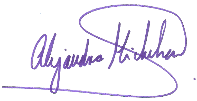 Alejandra Michelsen H.		Presidenta 		 9.589.622-7 _________________		_______________	______________		_______________		En caso de no constar firmas rubricadas en este documento electrónico por favor marque la siguiente casillaLa firma constan en documento original entregado al Ministerio de JusticiaFecha: julio de  2019Nombre de la OrganizaciónFUNDACIÓN CULTURAL PARA LA REINSERCIÓN SOCIAL ITACARUT de la Organización65068933-KTipo de OrganizaciónFUNDACIÓNRelación de OrigenEs una iniciativa de particulares no ligados a organizaciones eclesiásticas, políticas o de otro tipo.Personalidad JurídicaN°354 DEL 15-01-2013, Ministerio de JusticiaDomicilio de la sede principalLATADÍA N°6640, LAS CONDES, SANTIAGORepresentante legalALEJANDRA MICHELSEN  RUT 9.589.622-7Sitio web de la organizaciónwww.fundacionitaca.clPresidente del DirectorioMaría Alejandra Michelsen  Haverbeck (RUT: 9.589.622-7)Ejecutivo PrincipalBelén Peralta Misión / VisiónVincular a los jóvenes en prisión con la escritura, lectura, expresión artística y actividades culturales para disminuir los efectos de la prisionización. Desarrollar metodologías que se focalicen en mejorar el vínculo, la construcción de subjetividad y la expresión de emociones de jóvenes en prisión y post-sanción.Área de trabajoDesarrollo personal en contexto carcelarioPúblico objetivo / UsuariosJóvenes en prisión preventiva, condenados  o en reinserción bajo la Ley Penal Adolescente.Número de trabajadores3 trabajadores permanentes y 6 por proyectoNúmero de voluntarios3 permanentes y 4 esporádicos2018201720182017a. Ingresos totales M$a. Ingresos totales M$68.516.05243.635.115d. Superávit o Déficit del ejercicio M$14.398.83711.698.351b. Privados M$Donaciones22.024.896 (*)12.728.331d. Superávit o Déficit del ejercicio M$14.398.83711.698.351b. Privados M$Proyectos23.991.062e. Identificación de las tres principales fuentes de ingreso(Privados: Fundación Colunga, Fundación Montt) (Público: Min. Desarrollo Social, recibido 2018 ejecución 2019)Públicos (Fondo del libro, Subvención Presidencial e Injuv)b. Privados M$Venta de bienes y servicios00e. Identificación de las tres principales fuentes de ingreso(Privados: Fundación Colunga, Fundación Montt) (Público: Min. Desarrollo Social, recibido 2018 ejecución 2019)Públicos (Fondo del libro, Subvención Presidencial e Injuv)b. Privados M$Otros (Ej. Cuotas sociales)00f. N° total de usuarios directos202 usuarios directos en actividades permanentes.68 usuarios directos en nuestras actividades permanentes.c. Públicos M$Subvencionesf. N° total de usuarios directos202 usuarios directos en actividades permanentes.68 usuarios directos en nuestras actividades permanentes.c. Públicos M$Proyectos19.999.84230.876.784g. Indicador principal de gestión (y su resultado)Total de jóvenes que acuden a nuestras actividades, tanto permanentes como complementarias303 (**)No hay base de comparación porque se modificó el  indicador.c. Públicos M$g. Indicador principal de gestión (y su resultado)Total de jóvenes que acuden a nuestras actividades, tanto permanentes como complementarias303 (**)No hay base de comparación porque se modificó el  indicador.c. Públicos M$Venta de bienes y servicios                       0g. Indicador principal de gestión (y su resultado)Total de jóvenes que acuden a nuestras actividades, tanto permanentes como complementarias303 (**)No hay base de comparación porque se modificó el  indicador.DIRECTORIODIRECTORIONombre y RUTCargoAlejandra Michelsen (9.589.622-7)PresidentaMargareta Selander (14.578.060-2)DirectoraMario Silva (6.876.556-0)Sandra RadicDirectorDirectora (*)NOMBRE DEL PROYECTO:Talleres PUENTES DE CREACION Y PALOMAS MENSAJERASPúblico Objetivo / Usuarios Jóvenes hombres sancionados de CMN Til Til, Jóvenes recluidos CIP San BernardoJóvenes mujeres recluidas en Centro de Reclusión Cerrado (CRC) SantiagoObjetivos del proyectoGenerar y aplicar una metodología de trabajo que fomente el autoconocimiento y expresión de emociones de los/as jóvenes en reclusión a través de la cultura y la creación. Disminuir los efectos de la prisionización en adolescentes. Vincularlos con otros actores de la sociedad civil. Generar inclusión cultural en situación de marginalidad bajo un enfoque de derechos.Número de usuarios directos alcanzados202Resultados obtenidosModelación de actividades de talleres de Fundación ITACA.Participación voluntaria de los/as  jóvenes en las actividades. Desarrollo de pensamiento en torno a las propias vivencias y verbalización de proyectos propios de los/as jóvenes en reclusión. Escritura de textos.  Participación de los/as jóvenes en los intercambios con la sociedad civil. Actividades realizadas-Taller Puentes de Creación– Centro de Santiago –género femenino. Participaron 10 adolescentes.-Talleres  Puentes de Creación en Centro Metropolitano Norte (CMN) Til-Til. Participaron 127 jóvenes, género masculino.-Actividades Palomas Mensajeras: Intercambio de textos y dibujos con tres públicos de la sociedad civil: Club de Menores Domingo Savio, Biblioteca Central para Ciegos, Cárcel de Colina.Lugar geográfico de ejecuciónCentro de Reclusión Cerrado Santiago(CRC)/Centro Metropolitano Norte Til Til (CMN)Hogar de Menores Mi Club Domingo SavioCárcel Colina 1Biblioteca Central para Ciegos, ProvidenciaNOMBRE DEL PROYECTO1.-Club de Lectura Público Objetivo / Usuarios Jóvenes imputados en Casa 2 de Centro de Internación Provisoria (CIP) Centro de Reclusión Cerrado (CRC) San BernardoObjetivos del proyecto1.-Estimular la lectura de libros y a través de ellos abrir un espacio de conversación con jóvenes presos que están a la espera de recibir su sanción.2.-Despertar la curiosidad y el entusiasmo por la naturaleza, en esta caso las aves.Número de usuarios directos alcanzados65Resultados obtenidos1.-Se logró generar un espacio de participación voluntaria donde podían conocer nuevos contenidos y a partir de ellos, generar nuevos intereses.2.-Los jóvenes se entusiasmaron, aprendieron y luego dibujaron un mural.Actividades realizadas1.-Lectura de libros, juegos grupales, conocimientos básicos de geografía y ejercicios de reflexión.2.-Charlas de expertos y dibujo de mural.Lugar geográfico de ejecuciónBiblioteca de casa 2 del Centro de Internación Provisoria (CIP) Centro de Reclusión Cerrado (CRC), San BernardoNOMBRE DEL PROYECTOActividades complementarias Público Objetivo / Usuarios 1.-Centro de Internación Provisoria San Bernardo:Se realizó durante el mes de junio un taller de observación de aves chilenas que fue dictado por la Red de Observadores de Aves y Vida Silvestre de Chile (ROC). A través de una metodología participativa y lúdica, los socios de la ROC despertaron el interés por las 13 especies de aves que se hallan en las áreas verdes de la casa, su relación con el ser humano e importancia para el ecosistema. Asistieron 15 jóvenes.2.-Presentación de grupo musical para la Navidad. Asistieron 20 jóvenes.Centro Metropolitano Norte de Til Til:3.-Se realizó una charla de Fundación Probono, que explicó todas las alternativas de redes a las que pueden optar los jóvenes al salir en libertad. Asistieron 14 jóvenes.4.-Testimonio de reinserción. Mixael Ortíz y Luis Villegas explicaron a los jóvenes recluidos su proceso de reinserción. Asistieron 12 jóvenes.5.-Taller de rap (dos sesiones). Asistieron 10 jóvenes.6.-Cuenta-cuentos. Se preparó un espectáculo a cargo de Camila Klein y Luis Villegas para la navidad en CMN Til Til. Asistieron 30 jóvenes.Objetivos del proyecto.1.-Despertar la curiosidad y el entusiasmo por la naturaleza, en este caso las aves.Ampliar la percepción acústica, la que se ve alterada en situación de encierro.2.-Alegrar una fecha especialmente dolorosa para los jóvenes privados de libertad.3.-Entregar información concreta para orientar su proceso post-sanción.4.-Entregar historias de reinserción para mostrar a los jóvenes que es posible un nuevo proyecto de vida y las dificultades que tiene el proceso.5.-Entregar una herramienta de expresión musical.6.-Alegrar una fecha especialmente dolorosa para los jóvenes privados de libertad.Número de usuarios directos alcanzados101Resultados obtenidos2.-Los jóvenes participan voluntariamente y con compromiso en cada una de las actividades.Actividades realizadas1.-Charlas de expertos 2.-Dibujo de un mural de aves por parte de los jóvenes internos.3.-Taller de rap4.-Espectáculo musical y cuenta-cuentos.Lugar geográfico de ejecuciónBiblioteca de casa 2 del Centro de Internación Provisoria (CIP) Centro de Reclusión Cerrado (CRC), San BernardoCentro NOMBRE DEL PROYECTOPresentación Obra de teatro “Algo”Público Objetivo / Usuarios Público en general Objetivos del proyectoDifundir a la sociedad la experiencia de un joven en su proceso carcelario y de reinserción para contribuir a la des-estigmatización de los jóvenes infractores de ley.Número de usuarios directos alcanzados1.- Usuario directo: (Luis Villegas, joven que estuvo en prisión y co-escribió y actúa en la obra)2.- Usuarios indirectos. Asistieron 90 personas.Resultados obtenidosA la función asistieron más de 80 personas, con gran éxito, y se recabaron además donaciones vía Pago Automático de Cuentas.Actividades realizadas1 FunciónLugar geográfico de ejecuciónCentro Cultural de España, Providencia, Santiago.NOMBRE DEL PROYECTOLibro con textos de jóvenes privados de libertad.Público Objetivo / Usuarios Jóvenes hombres sancionados de CMN Til Til y usuarios de Biblioteca Municipal de Til Til.Objetivos del proyectoEditar un libro con los textos escritos por los jóvenes en los talleres Puentes de Creación y donación de los mismos para contribuir  a la des-estigmatización de los jóvenes infractores de ley.Número de usuarios directos alcanzados    66  jóvenes participaron como autores en el libro.Resultados obtenidosLibro titulado Til Til: Historias abiertos desde un centro cerrado.ISBN 978-956-982-001-4Se lanzó el libro en el Centro Cultural de Til Til ante 40 asistentes, entre ellos alumnos de liceos de la zona. Los jóvenes se sintieron orgullosos de ser incluidos en el libro.Actividades realizadasRecopilación y edición de los textos, lanzamiento del libro, donación de ejemplares a la Biblioteca Municipal de Til Til.Lugar geográfico de ejecuciónCentro de Reclusión Cerrado Santiago(CRC)/ Centro Metropolitano Norte Tiltil (CMN),Biblioteca Municipal de Til Til.NOMBRE DEL PROYECTOAcompañamientoPúblico Objetivo / Usuarios Jóvenes que han estado en prisión y están en proceso de reinserción.Objetivos del proyectoApoyar de manera personalizada y en el largo plazo a jóvenes que están en proceso de reinserción.Número de usuarios directos alcanzados    8Resultados obtenidosUn joven que estaba en libertad y trabajando hace años recayó en las adicciones por problemas familiares y se lo internó por 9 meses en un centro terapéutico, logrando éxito en este proceso.Otro joven que estuvo en prisión fue tallerista de Fundación ITACA durante el año.Apoyamos a otros dos jóvenes con tratamiento para drogas, los que abandonaron.A otro joven se los apoyó con un lugar de alojamiento, reuniones permanentes y búsqueda de trabajo y apoyo legal. No ha recaído en prisión y está trabajando de acuerdo a nuestro último reporte.A otro joven se lo apoyó en los primeros meses de salida con reunionesActividades realizadasSe llevó a tres jóvenes a un centro terapéutico, reuniones y apoyo esporádico a 4 jóvenes en libertad, apoyo monetario para arriendo de piezas a 2 de ellos, vínculos para lograr empleo con uno de ellos, apoyo de alojamiento.Lugar geográfico de ejecuciónDistintos lugares de Santiago, Pichilemu.Grupo de interésForma de relacionamientoFundación MásApoyo profesional en la estructura organizacionalFundación Domingo SavioParticipación en la coordinación de actividades entre los niños de la Fundación Domingo Savio y Fundación Ítaca. Comunidad de Organizaciones  SolidariasParticipación conjunta en las actividades que desarrolla esta red de organizaciones socialesFundación Pro-BonoCharla explicativa de beneficios sociales y cómo acceder a ellos al salir en libertad, CMN Til Til.Fundación SúmateCoordinación para apoyo a joven que estuvo en prisión y comenzará a estudiar en 2019.Comunidad Yo vivo ChileCentro Comunitario para el Tratamiento de Drogas, que atendió por 9 meses a uno de los jóvenes, y a tros dos por un menor lapso de tiempo.Departamento de Trabajo Social Universidad de ChileApoyo y estudio de nuestros talleres durante todo el año, a cargo de un rupo de XX estudiantes de esta carrera.SenameCentro Metropolitano Norte Til Til (dos talleres)SenameCIP CRC San Bernardo (un taller)SenameCRC Santiago Centro (dos talleres)ColungaAsesoría permanente a Fundación ITACA y la adjudicación del concurso Emprende el Viaje.RaylexEmpresa que financia las fiestas de navidades en los centros y apoya el programa de acompañamiento.Fundación MonttFundación que financia actividades no contempladas por los proyectos.Ríos HermanosSociedad que financia actividades de acompañamiento y administración.Achnu La Asociación Chilena Pro Naciones Unidas (ACHNU) asesora en el involucramiento con SENAMEObjetivo generalIndicador (principal de gestión)ResultadoOfrecer actividades culturales y de creación a jóvenes privados de libertad Número de jóvenes que asisten a los talleres permanentes en centros juveniles privados de libertad, los que son de asistencia voluntaria.202 jóvenes(CMN Til Til, CRC Santiago y CIP San Bernardo)Objetivo específicoIndicador (principal de gestión)ResultadoDisminuir los efectos de la prisionización en jóvenes infractores de ley a través de actividades culturales que promuevan el vínculo, el autoconocimiento y construcción de subjetividad y la expresión de emociones.Porcentaje de jóvenes que asisten al menos a 6 sesiones de los talleres voluntarios en el año.18,1%(CMN Til Til)Objetivo generalIndicadorResultadoAcompañar y orientar al joven cuando sale del centro de reclusiónNúmero de Acompañamientos al año8a. Ingresos Operacionales (en M$)20182017TOTAL DE INGRESOS OPERACIONALES 66.421.11543.635115b. Origen de los ingresos operacionales:b. Origen de los ingresos operacionales:b. Origen de los ingresos operacionales:x100N/AN/Ac. Otros indicadores relevantes:c. Otros indicadores relevantes:c. Otros indicadores relevantes:x10057,1- x 1001,319,93x10017,9%-1101DISPONIBLE26.047.3142102CUENTAS POR PAGAR203.8381102INVERSIONES  FACIL  LIQU2104RETENCIONES463.0001106EXISTENCIAS400.0002106PROVISIONES90.0001107IMPUESTOS  POR  RECUPERA8.421----------------------------756.83826.455.735----------------------------PASIVOSLARGO PLAZO2201PASIVOS  LARGO  PLAZO4.463.414DB4102	OTROS OPERACIONALES410201	TRANSPORTE PROFESORES-900,000410202	MATERIALES DE ESCRITORIO-1,429,919Total Cuenta-2,329,9194103	INJUV410302	EDICION E IMPRESION DE LIBRO-1,491,378Total Cuenta-1,491,3784104	SUBVENCION PRESIDENCIAL410401	HON ADMINISTRADOR FINANCIERO0Total Cuenta04106	GASTOS VARIOS410601	GASTOS ACOMPAÑAMIENTO-7,092,000410606	GASTOS EN TALLERES ANEXOS-69,120410611	DONACIONES A TERCEROS-550,000Total Cuenta-7,711,120Total SubGrupo-11,532,41742	GASTOS ADMINISTRACION4202	GASTOS ADMINISTRACION420204	HONORARIOS-39,712,990420206	CUOTAS COMUNIDAD DE ORG SOCIAL-180,000420298	GASTOS SIN RESPALDOS-175,000420299	OTROS GASTOS ADMINISTRACION0Total Cuenta-40,067,990Total SubGrupo-40,067,99043	EGRESOS NO OPERACIONALES4301	GASTOS FINANCIEROS430104	COMISIONES BANCARIAS-544,749Total Cuenta-544,749Total SubGrupo-544,749Total Grupo-52,145,1565GANANCIAS51	INGRESOS OPERACIONALES5102	DONACIONES RECIBIDAS510202	DONANTES LEY 3063 ART 47510202	DONANTES LEY 3063 ART 4734,491,378510204	DONANTES LEY VALDES510204	DONANTES LEY VALDES3,450,000510205	PROYECTO CHILE DE TODOS510205	PROYECTO CHILE DE TODOS19,999,842510299	OTROS APORTES510299	OTROS APORTES8,479,896Total CuentaTotal Cuenta66,421,116Total SubGrupoTotal SubGrupo66,421,11652	INGRESOS FUERA DE LA OPERACION52	INGRESOS FUERA DE LA OPERACION5201	INGRESOS FUERA DE LA OPERACION5201	INGRESOS FUERA DE LA OPERACION520101	INTERESES PERC Y DEVENGADOS520101	INTERESES PERC Y DEVENGADOS122,877Total CuentaTotal Cuenta122,877Total SubGrupoTotal SubGrupo122,877Total GrupoTotal Grupo66,543,993ResultadoResultado14,398,837